2023年度本科生“国家励志奖学金”公示通知按吉林省全国学生资助管理中心吉学助中心[2023]57 号 《关于做好 2023年秋季学期国家奖助学金评审和材料报送工作的通知》精神，我校今年有341名国家励志奖学金名额。结合我校《长春电子科技学院国家励志奖学金评审办法》长电学字〔2023〕4号，经学生本人申请、学院推荐，我校341名同学通过评审。现对通过评审的学生进行公示。公示时间为11月6日至11月13日12时。公示期间学校受理实名投诉。若有异议，请于公示期内向学生工作处反映。联系人：刘老师联系电话：0431-81863030办公地点：主教406纪委举报邮箱：jw@changdian2001.com2023年高校国家励志奖学金获奖学生名单表学校名称：长春电子科技学院               填表日期： 2023年 11 月 3日序号学生姓名公民身份号码院系专业1惠鹏飞320826200212044813光电科学学院新能源科学与工程2张福森222403200203197019光电科学学院新能源科学与工程3于淼220105200105061622光电科学学院新能源科学与工程4王涵211281200203204018光电科学学院光电信息科学与工程（理）5袁宇阁220721200301255224光电科学学院光电信息科学与工程（理）6赵梓成220112200102182617光电科学学院光电信息科学与工程（理）7万瑾640221200106151527光电科学学院光电信息科学与工程（理）8刘永瑜220381200208317413光电科学学院光电信息科学与工程（理）9代国超220722200208282419光电科学学院光电信息科学与工程（理）10张东俊320811200203301537光电科学学院光电信息科学与工程（理）11洪子航220106200308150218光电科学学院光电信息科学与工程（理）12接中航220181200210094115光电科学学院光电信息科学与工程（理）13代明姚210321200105201428光电科学学院光电信息科学与工程（理）14张慧雪130725200210191820光电科学学院光电信息科学与工程（理）15张智赫210282200212080016光电科学学院新能源科学与工程16薛妮152627200303184024光电科学学院电子科学与技术17付俊文220204200012153017光电科学学院光电信息科学与工程（理）18李佳庆140622200207319835光电科学学院光电信息科学与工程（理）19朱萱360103200404172224光电科学学院光电信息科学与工程(理）20王雅馨雨420321200306041722光电科学学院光电信息科学与工程(理）21马俊龙220322200501294556光电科学学院光电信息科学与工程（理）22程一凡610724200304040036光电科学学院光电信息科学与工程（理）23李靓430528200308209629光电科学学院电子科学与技术24刘双博220181200402083533光电科学学院电子科学与技术25孟子会210105200403163422光电科学学院新能源科学与工程26丁豪杰341225200211094312光电科学学院新能源科学与工程27赵伟腾130429200010200816光电工程学院光电信息科学与工程（工）28王红142430200104132729光电工程学院光电信息科学与工程（工）29李京130729200110283512光电工程学院光电信息科学与工程（工）30赵宇霞140122200202181120光电工程学院光电信息科学与工程（工）31张宇轩220521200108240062光电工程学院光电信息科学与工程（工）32刘洪泽239005200011171518光电工程学院光电信息科学与工程（工）33刘小龙320921200105262018光电工程学院光电信息科学与工程（工）34赵哲220881200111010711光电工程学院光电信息科学与工程（工）35孙伟涛412829200206203219光电工程学院测控技术与仪器36王鸿东230225200304301513光电工程学院光电信息科学与工程（工）37刘泽林372301200104240039光电工程学院光电信息科学与工程（工）38谭士东15042920020801123X光电工程学院光电信息科学与工程（工）39王佳瑶130531200209201725光电工程学院光电信息科学与工程（工）40邬羽15012220020508212X光电工程学院光电信息科学与工程（工）41王凯152630200206237532光电工程学院光电信息科学与工程（工）42赵焕杞220211200309060018光电工程学院光电信息科学与工程（工）43李天130604200408262420光电工程学院光电信息科学与工程（工）44潘佳睿22010220040928042X光电工程学院光电信息科学与工程（工）45刘思彤220103200406284528光电工程学院光电信息科学与工程（工）46张诚希330424200406101211光电工程学院光电信息科学与工程（工）47赵博峤220112200402140435光电工程学院光电信息科学与工程（工）48吕蓝青210111200407232525光电工程学院测控技术与仪器49薛华文130682200409194246光电工程学院智能感知工程50张扩220722200406016015光电工程学院智能感知工程51罗海燕532528200202071145电子工程学院电气工程及其自动化52隋博然220381200402267421电子工程学院电气工程及其自动化53李玥150926200209274523电子工程学院电气工程及其自动化54李诗珞230921200311281824电子工程学院电气工程及其自动化55宋宛庭210802200406241528电子工程学院电气工程及其自动化56吴梓恒530322200110150013电子工程学院电气工程及其自动化57李征航130225200212080019电子工程学院电气工程及其自动化58孙佳奇220106200308301610电子工程学院电气工程及其自动化59辛珊珊220182200204275522电子工程学院电气工程及其自动化60孙炳楠220183200302075010电子工程学院电气工程及其自动化61占嘉斌36042820010307005X电子工程学院自动化62赵荷321011200112080625电子工程学院电子信息工程63林佳金350981200207130165电子工程学院电子信息工程64宋海博220302200211120616电子工程学院通信工程65刘宇220182200201302919电子工程学院通信工程66韩佳航220283200204110367电子工程学院电子信息科学与技术67陈锦龙350821200209040014电子工程学院轨道交通信号与控制68蒋浩博130227200110300239电子工程学院轨道交通信号与控制69李依玮220211200003074513电子工程学院轨道交通信号与控制70范秋楠150430200108273406电子工程学院广播电视工程71卞玮220105200302143256电子工程学院电子信息工程72张雅茹410423200304129065电子工程学院电子信息工程73刘玮琪220881200306156024电子工程学院通信工程74王志帅220722200107173416电子工程学院通信工程75李瑞奇610523200210075134电子工程学院电子信息科学与技术76孙瑶220323200403251241电子工程学院电子信息科学与技术77崔倬瑜142731200205194817电子工程学院轨道交通信号与控制78胡彦旭21042320030220102X电子工程学院轨道交通信号与控制79孟金环210782200210013423电子工程学院轨道交通信号与控制80罗宁140221200311250016电子工程学院电子信息工程81张文龙41162620031211573X电子工程学院电子信息工程82韩玉杰610326200409101641电子工程学院通信工程83邹畅420923200409212518电子工程学院通信工程84李嘉鹏130303200406251215电子工程学院电子信息科学与技术85杨艳婷150928200310020328电子工程学院轨道交通信号与控制86赵玥昕630104200309200524电子工程学院轨道交通信号与控制87魏朝阳320121200312023112电子工程学院轨道交通信号与控制88岳驰22012220020326071X电子工程学院电气工程及其自动化89陈家彬412723200203210057电子工程学院电气工程及其自动化90董旭220821200101101517电子工程学院电气工程及其自动化91徐庆铎220822200208095133电子工程学院电气工程及其自动化92赵鸿博220381200108197012电子工程学院电气工程及其自动化93杜硕220382200207185312电子工程学院电气工程及其自动化94李畅152323200206190025电子工程学院电气工程及其自动化95于朗220322200209160956电子工程学院电气工程及其自动化96李建洲220181200204122810电子工程学院电气工程及其自动化97王钧加152104200205075914电子工程学院自动化98赵晨浩220112200006083619电子工程学院自动化99孙铭鸿210623200112093495电子工程学院电气工程及其自动化100吕昀臻140123200302057035电子工程学院自动化101杨子奇220122200408245919电子工程学院电气工程及其自动化102葛一泽220702200402021014电子工程学院电气工程及其自动化103胡育铭220503200409091010电子工程学院电气工程及其自动化104王敬杨220182200405274518电子工程学院电气工程及其自动化105方洋帆321003200406203010电子工程学院电气工程及其自动化106高进222406200404230013电子工程学院电气工程及其自动化107李思霆220381200403024210电子工程学院电气工程及其自动化108苗夏宁220323200408231215电子工程学院电气工程及其自动化109姚盼辉520113200405251218电子工程学院电气工程及其自动化110银鑫430503200409284022电子工程学院电气工程及其自动化111张欣宇220204200404225411电子工程学院电气工程及其自动化112陈姝蔓610303200312302426电子工程学院电气工程及其自动化113王家瑶32120220020701211X电子工程学院电气工程及其自动化114王泽220381200312222211电子工程学院电气工程及其自动化115肖宏232302200203181017信息工程学院软件工程116邹作鹏230506200112010938信息工程学院软件工程117吴文博232302200212307611信息工程学院软件工程118金磊22028320000710833X信息工程学院软件工程119连竞晨610525200211124316信息工程学院物联网工程120于振杰150203200201212747信息工程学院物联网工程121杜宝晨211221200211064530信息工程学院物联网工程122吕傲220723200209242415信息工程学院计算机科学与技术123王济华220602200112130313信息工程学院计算机科学与技术124李奇鑫220122200206085339信息工程学院计算机科学与技术125蔡渊鑫610526200201019113信息工程学院计算机科学与技术126侯凯邺220381200206080432信息工程学院数据科学与大数据技术127王靖鑫220421200105290528信息工程学院数据科学与大数据技术128安裕220702200208090438信息工程学院数据科学与大数据技术129吴志博220211200103081518信息工程学院计算机科学与技术130乔桂娜130723200206081220信息工程学院计算机科学与技术131徐建业220284200201155611信息工程学院计算机科学与技术132王楠220721200110134227信息工程学院计算机科学与技术133常达220122200209245019信息工程学院计算机科学与技术134李春悦22012220020216702X信息工程学院计算机科学与技术135张斌211402200207224222信息工程学院计算机科学与技术136白敬华22070220021029021X信息工程学院计算机科学与技术137陈柏欣220821200304160023信息工程学院计算机科学与技术138张传新230523200305250811信息工程学院计算机科学与技术139宋紫嘉232700200307220235信息工程学院计算机科学与技术140柳絮220523200010033615信息工程学院计算机科学与技术141张姗姗220122200302037062信息工程学院计算机科学与技术142牛思奇220323200212114826信息工程学院计算机科学与技术143袁帅220381200210296017信息工程学院计算机科学与技术144程鹏220284200301171512信息工程学院计算机科学与技术145魏东昊220122200212220218信息工程学院计算机科学与技术146王兴磊140621200107245211信息工程学院计算机科学与技术147朱登堉410403200109095511信息工程学院计算机科学与技术148杨坤智610104200208108354信息工程学院计算机科学与技术149白卓明220322200209270012信息工程学院计算机科学与技术150黄张建360423200405071515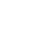 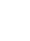 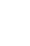 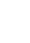 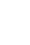 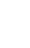 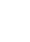 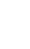 信息工程学院计算机科学与技术151李敏220122200211257027信息工程学院计算机科学与技术152杨嘉明120222200211265416信息工程学院软件工程153狄钰琳220204200305152720信息工程学院软件工程154栾佳琦152322200212161726信息工程学院软件工程155孙敏150426200311133244信息工程学院软件工程156王炜22088120030910211X信息工程学院软件工程157段昱耀14112820030605001X信息工程学院物联网工程158吴礼荣350724200308280017信息工程学院物联网工程159陆祥达220282200306042311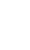 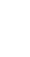 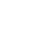 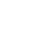 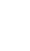 信息工程学院数据科学与大数据技术160徐誉宁220524200302240022信息工程学院数据科学与大数据技术161刘炜150922200102206015信息工程学院数据科学与大数据技术162周博220721200302174012信息工程学院数据科学与大数据技术163刘帅男210111200401104629信息工程学院计算机科学与技术164王茗利220581200306212464信息工程学院计算机科学与技术165罗志宏511602200206197703信息工程学院计算机科学与技术166温会敏411721200210216883信息工程学院计算机科学与技术167李志环220822200404290016信息工程学院计算机科学与技术168尹相煊220582200404080019信息工程学院计算机科学与技术169田宜平210181200409073424信息工程学院计算机科学与技术170吴佳熠220182200401146623信息工程学院计算机科学与技术171李美颖411002200407222542信息工程学院计算机科学与技术172潘莹230126200406032327信息工程学院计算机科学与技术173孙敬洋22060220021205125X信息工程学院计算机科学与技术174王超楠410505200402250080信息工程学院计算机科学与技术175李研硕220122200410194612信息工程学院计算机科学与技术176张城华220702200409270611信息工程学院计算机科学与技术177王雨佳410721200403313021信息工程学院计算机科学与技术178齐煜锦220421200405030373信息工程学院计算机科学与技术179宋官红220183200306113424信息工程学院计算机科学与技术180邢家瑞220724200408212012信息工程学院计算机科学与技术181郭悦慧乐659001200401310627信息工程学院物联网工程182李亭诺220303200408182825信息工程学院软件工程183翟梓博14041120040915619X信息工程学院软件工程184杨弘佳220521200401036028信息工程学院数据科学与大数据技术185宋雨航220723200303132829信息工程学院数据科学与大数据技术186朴晟烨220602200502241211信息工程学院数据科学与大数据技术187张鑫22082120041220891X信息工程学院软件工程188肖俊童220621200310021811信息工程学院数据科学与大数据技术189赵鸿赫220282200406175648信息工程学院物联网工程190史纪红231085200002122727信息工程学院计算机科学与技术191马哲美620525199908160620信息工程学院计算机科学与技术192王丽娜141121199906030143信息工程学院计算机科学与技术193任静雯152624200008090042信息工程学院计算机科学与技术194程云龙410182200208250731机电工程学院机械设计制造及其自动化195孙丙泰220322200203252411机电工程学院机械设计制造及其自动化196吴阳640121200004150819机电工程学院机械设计制造及其自动化197周元骏220182200108105515机电工程学院机械设计制造及其自动化198刘若371203200205080042机电工程学院机械设计制造及其自动化199王凯220381200210231416机电工程学院机械设计制造及其自动化200司马云雨220882200208070311机电工程学院机械设计制造及其自动化201岳骋220122200203260736机电工程学院机械设计制造及其自动化202赵梦飞411102200105280152机电工程学院机械电子工程203耿世豪372301200202081414机电工程学院飞行器动力工程204孙振邦152322200110020017机电工程学院智能制造工程205马驹500231200104160018机电工程学院交通运输206崔庭瑄220523200302020111机电工程学院机器人工程207尹曙光140623200202024516机电工程学院机械设计制造及其自动化208马磊14022420021110001X机电工程学院机械设计制造及其自动化209兰新博220402200302255618机电工程学院机械设计制造及其自动化210王薪宇230405200401280617机电工程学院机械设计制造及其自动化211张强142332200202074056机电工程学院机械设计制造及其自动化212程聪140226200112121037机电工程学院机械设计制造及其自动化213范玉都370124200305043017机电工程学院机械设计制造及其自动化214左耀辉141181200102230053机电工程学院机械设计制造及其自动化215郝宇杭13048120031030257X机电工程学院机械电子工程216刘晓宇150404200309181417机电工程学院智能制造工程217刘哲宇150124200209201133机电工程学院智能制造工程218王赫220181200207181234机电工程学院智能制造工程219高立源220724200210282613机电工程学院机器人工程220唐敏500228200212020911机电工程学院机械设计制造及其自动化221辛承轩220702200411120815机电工程学院机械设计制造及其自动222师博文610526200408082531机电工程学院机械设计制造及其自动化223田雨欣220122200404117848机电工程学院机械设计制造及其自动化224吴佰轩220381200406033817机电工程学院机械设计制造及其自动化225解晨旭33100320040613239X机电工程学院机械设计制造及其自动化226李旭昇211021200411030035机电工程学院机械设计制造及其自动化227邵嘉232321200404057919机电工程学院机械设计制造及其自动化228刘世杰371722200403043417机电工程学院机械电子工程专业229冯佳荣152629200206071020机电工程学院智能制造工程230王奂策220183200401131612机电工程学院智能制造工程231曲美平220724200308291040机电工程学院机器人工程232张伟业13102619981104781X机电工程学院机械设计制造及其自动化233冯太吉230224200104190816商学院国际经济与贸易234闻宇152101200109272126商学院市场营销235曲艺220381200203296422商学院会计学236杨振业411321199910163658商学院会计学237于晓辰210881200212095062商学院会计学238赵小雯62012320000324322X商学院会计学239温海霞140225200110250525商学院会计学240刘研22018120021128712X商学院会计学241魏佳210213200112195024商学院会计学242姜欣言220402200301064422商学院会计学243程明月22012220011215652X商学院会计学244付英振361030200010164138商学院会计学245杨俊鑫220422200111205912商学院会计学246周雨婷152324200208207325商学院会计学247邱岳220822200111305464商学院国际经济与贸易248王圣凯220106200201061813商学院物流管理249宋佳遥210122200309190922商学院国际经济与贸易250郭宁22010620021102184X商学院市场营销251张宛情230223200211172721商学院市场营销252王丹150404200210112024商学院物流管理253张雨彤220122200312017241商学院会计学254徐鑫220722200302262617商学院会计学255张思玉341204200312052021商学院会计学256杜依冰210782200301103424商学院会计学257王佳宝152327200307200013商学院会计学258许迈230822200306216113商学院会计学259金初易330681200201082940商学院会计学260沈林阁220181200307292222商学院会计学261赵全泽220702200304031614商学院会计学262高涵琪239005200303130726商学院会计学263李婉婷210881200310173327商学院国际经济与贸易264朱旺331024200407112130商学院国际经济与贸易265甘海莹210381200307202329商学院市场营销266张锡婧341204200308021628商学院会计学267丛培硕220724200407173824商学院会计学268卞开楠420602200307144544商学院会计学269何婷522426200311187868商学院会计学270罗筱亚32092820040625434X商学院会计学271张建琴130723200208141223商学院会计学272李思思362523200210240822商学院会计学273陶思彤220882200403202121商学院会计学274尉祺美150104200311273621商学院物流管理275孙晓洋131182200401043025商学院数字经济276纪凌岳220721200409095023文化传媒学院汉语言文学277宫怡如220381200411073645文化传媒学院汉语言文学278迟诗玉220422200312220844文化传媒学院汉语言文学279申旖旎410581200310130205文化传媒学院汉语言文学280尹银320721200407311646文化传媒学院汉语言文学281李田野120225200308205216文化传媒学院汉语言文学282庞皓文220622200209030525文化传媒学院汉语言文学283高淑琴150221200209153844文化传媒学院汉语言文学284魏然410611200211087543文化传媒学院汉语言文学285杜敏320921200310100042文化传媒学院汉语言文学286刘明雪410726200310279540文化传媒学院汉语言文学287刁慧勤411528200402050025文化传媒学院汉语言文学288张晋430481200308044576文化传媒学院汉语言文学289王雅婷130221200409097628文化传媒学院汉语言文学290陈云天330324200405133419文化传媒学院汉语言文学291顾珊珊330602200304286027文化传媒学院汉语国际教育292刘阳敏330825200312161043文化传媒学院汉语言文学293何博洋220104200303076327文化传媒学院汉语言文学294徐欣欣341324200308014920文化传媒学院英语295杨瑞莹32032420020508004X文化传媒学院汉语国际教育296邹嘉怡330324200312222826文化传媒学院汉语言文学297吕俊颖210381200301270427文化传媒学院汉语言文学298杨烁220722200409292824文化传媒学院汉语言文学299朱江芳522426200205077120文化传媒学院汉语言文学300刘诗宇220523200301261044文化传媒学院汉语国际教育301朱钰婷330722200211110023文化传媒学院汉语国际教育302朱思宇371326200302118540文化传媒学院英语303张逸涵220106200208261826文化传媒学院汉语言文学304邢含香130221200407034826文化传媒学院环境设计305陈子涵150802200405271817文化传媒学院环境设计306祁惠琨130283200303141925文化传媒学院环境设计307李炎150402200408020624文化传媒学院视觉传达设计308牛若言411628200407017465文化传媒学院广告学309赵羽西332526200405282540文化传媒学院服装设计与工程310武晓祥141124200110280061文化传媒学院汉语言文学专业311佟碧营210881200311195042文化传媒学院汉语言文学专业312纪元220503200212230021文化传媒学院汉语言文学专业313汉玥琦152224200101214028文化传媒学院汉语言文学专业314李浩天130622200203270219文化传媒学院汉语言文学专业315姜晓蒙230231200212204721文化传媒学院汉语言文学专业316郑如意23022420010723102X文化传媒学院汉语言文学专业317卢雪婷412829200204062424文化传媒学院汉语言文学专业318苗祺152103200110062727文化传媒学院英语319陈妍悦320924200301272925文化传媒学院英语320李静怡411325200207082347文化传媒学院汉语国际教育321王雨薇130982200206075729文化传媒学院环境设计322罗铭雪220881200205201922文化传媒学院服装设计与工程323吴芷靓330703200201152925文化传媒学院视觉传达设计324吴灿330723200111220627文化传媒学院广告学325杨诗琪330302200111060041文化传媒学院环境设计326钱恒特330382200110054717文化传媒学院视觉传达设计327颜玉莹220322200106197801文化传媒学院汉语言文学328陶柏亨220881200010103118文化传媒学院汉语言文学329刘坤220281200103161824文化传媒学院汉语言文学330陆鹏530125200102061713文化传媒学院汉语言文学331郭玉环530427200005230529文化传媒学院汉语言文学332郭馨怡14042520020402804X文化传媒学院汉语言文学333刁羽220281200008113840文化传媒学院汉语言文学334隋佳君220622200107306527文化传媒学院汉语言文学335戚小然412728199901081228文化传媒学院汉语言文学336朱君豪332522200304305314文化传媒学院环境设计337郑然330206200208132814文化传媒学院环境设计338李佳姚130204200204070927文化传媒学院视觉传达设计339高玺颜152527200308180326文化传媒学院视觉传达设计340刘维佳130229200301201826文化传媒学院服装设计与工程341郭程琪33018520030323232X文化传媒学院广告学